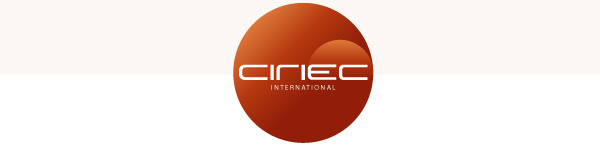 32. CIRIEC Uluslararası Konferansı için kayıtlar başladıKonferansın teması: Dijital devrim sürecinde kamu, sosyal ve kooperatif ekonomisiYer ve tarih: Liège, Belçika, 30-31 Mayıs-1 Haziran 2018Ülkemizde bazı kooperatif örgütlerin de üyesi bulunduğu Uluslararası Kamu, Sosyal ve Kooperatif Ekonomisi Araştırma ve Bilgilendirme Merkezi CIRIEC’in 32. Uluslararası Konferansı için kayıtların başladığı bildirildi. 30 Mayıs – 1 Haziran 2018 tarihleri arasında Belçika’nın Liege kentinde yapılacak konferansın teması ise Dijital Devrim Sürecinde Kamu, Sosyal ve Kooperatif Ekonomisi olarak belirlendi.Konferansa sunulacak tebliğlerin ana başlıkları ise şunlar:Demokrasi ve halkın hizmetinde dijital devrim İşbirliği ekonomisi ve kooperatif platform Kamu politikası ve dijital devrim konuları Dijital devrimin sosyal ilişkiler üzerindeki etkisiKamu altyapısı ve dijital dönüşüm Sosyal ekonomi ve dijital gelişme Dijital devrim sürecinde sağlık sektörü Su, gaz ve elektrik sektörlerinde dijital devrimin getireceği yenilikler Dijital inovasyon ve işletme gelişimi.Konferansa katılım ücreti 500 Euro olarak belirlenmiş. 20 Mart tarihine kadar yapılacak kayıtlarda bu miktar 425 Euro’ya düşüyor. Konferans hakkında daha fazla bilgi almak ve on-line kayıt yaptırmak isteyenler CIRIEC’in ciriec2018@uliege.be web adresine başvurabilirler.